CURSO: 1º BÁSICO        			MATEMÁTICA1 cuadernos college de 100 hojas de cuadro grande 1 forro azulCIENCIAS NATURALES1 cuaderno  college de 100 hojas cuadro grande 1 forro verdeLENGUAJE1 cuadernos college de 100 hojas cuadro grande 1 forro rojoHISTORIA Y SOCIALES1 cuadernos college de 100 hojas cuadro grande1 forro amarilloTEXTOS DE LECTURA COMPLEMENTARIA:- El festín de Agustín (Mauricio Paredes) Ed. Alfaguara.- ¡Julieta estate quieta! Rosemary Wells. Ed Alfaguara.- Amigos en el bosque (Ana María Illanes) Ed. Alfaguara- El problema de Martina (María Luisa Silva) Ed. Alfaguara3 cuentos clásicos para uso en sala (ej: caperucita roja, los 3 cerditos etc.) TEXTOS DE APRENDIZAJE DE LECTURA Y ESCRITURATexto Caligrafía: Caligrafix Horizontal 1° Básico, primero básico. INGLÉS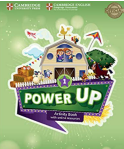 1 cuadernos de 100 hojas cuadro grande1 forro NaranjoTEXTO: POWER UP 1 activity boock (Editorial Cambridge)Textos de estudio pueden ser   encontrados en Librería PMJ Books (ex Libreria Inglesa) ubicada en Herta Fuchslocher #1296, Osorno, en librerias BOOK&BITS o en www.booksandbits.clARTES VISUALES y EDUCACION TECNOLÓGICA1 caja de plastilina de 12 colores.Lápices de  cera  12 colores, scripto de 12 colores y de  madera de 12 colores.1 bolsas de 50 unidades c/u de palitos de helado.1 cola fría de 250 grs.2 barras de stick fix  (40 grs.).1 caja de temperas 12 colores.1 pinceles. Nº 2 y nº 102 block  de dibujo, mediano.1 estuche de cartulinas./ 1 estuche de goma eva.6 sobres papel lustre chico300 hojas de oficio 1 estuche de papel entretenido.1 regla de 30 cm / 1 tijera punta roma2 cajas de lápices grafito. (mantener en casa)1 croquera de dibujo  1 cintas masking mediana1 plumón pizarra roja, negra y azul.TECNOLOGÍA:1 cuadernos college de 100 hojas cuadro grande1 forro caféARTES MUSICALES1 cuaderno 40 hojas college a cuadro grande. 1 Forro blanco.1  metalófono (25 notas)EDUCACION FÍSICABuzo completo del colegio -  zapatillas (negras o blancas)   Polera gris de educación física del colegioArtículos de aseo (jabón, toalla en bolsa de género)1 cuadernoBotella de agua ÉTICA Y MORAL1 cuadernos college de 100 hojas cuadro grande1 forro celeste.EL ESTUCHE DEBERÁ CONTENER DURANTE TODO EL AÑO LOS SIGUIENTES ÚTILES1 lápiz grafito1 regla de 20 cm1 goma grande1 tijera punta roma 1 pegamento en barra mediano1 caja de lápices de 12 colores1 sacapuntas1 caja de lápices scripto Jefatura: -1 cuaderno chico, de cuadros de 40 hojas, para agenda (forrado y señalado en su tapa “agenda”).OBSERVACIÓN: Todos los materiales y uniforme deben venir claramente marcados desde el hogar.Profesores no se responsabilizarán por materiales y uniformes perdidos o no marcados.